State of Kansas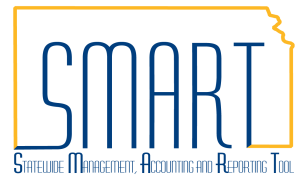 Create a VoucherStatewide Management, Accounting and Reporting ToolDate CreatedDate Created09/18/201809/18/2018VersionVersion1.21.2Last UpdateLast Update06/17/201906/17/2019Documents this Job Aid ReplacesDocuments this Job Aid ReplacesVoucher Styles 11-19-12Voucher Styles 11-19-12SecuritySecurityRole Security:  Only those individuals with the following role will have access to create a voucher:Agency AP Processor (KAP_Agy_AP_Processor)Agency AP Interfund Processor (KAP_Interfund_Processor)BU Security:  Business Unit Security is applied. Agencies will only have access to the vouchers and interfunds associated to their agency business unit.Role Security:  Only those individuals with the following role will have access to create a voucher:Agency AP Processor (KAP_Agy_AP_Processor)Agency AP Interfund Processor (KAP_Interfund_Processor)BU Security:  Business Unit Security is applied. Agencies will only have access to the vouchers and interfunds associated to their agency business unit.NavigationNavigationAccounts Payable Homepage > Vouchers > Add/Update > Regular EntryNavBar:  Navigator > Accounts Payable > Vouchers > Add/Update > Regular EntryAccounts Payable Homepage > Vouchers > Add/Update > Regular EntryNavBar:  Navigator > Accounts Payable > Vouchers > Add/Update > Regular Entry1.Navigate to the ‘Add a New Value’ tab to populate the fields as necessary for your voucher creation. The top 3 fields on this page cannot be changed once the ‘Add’ button is clicked. The Business Unit will automatically populate based on the user’s profile. The Voucher ID field will automatically populate with ‘NEXT’. This will assign the next available 8 digit number as the Voucher ID. This can be modified if a different Voucher ID is desired.Use the dropdown menu to select Voucher Style. Different fields on this page will be available based on the Voucher Style that is selected. See the Voucher Style Table on page 4 for additional information on Voucher Styles.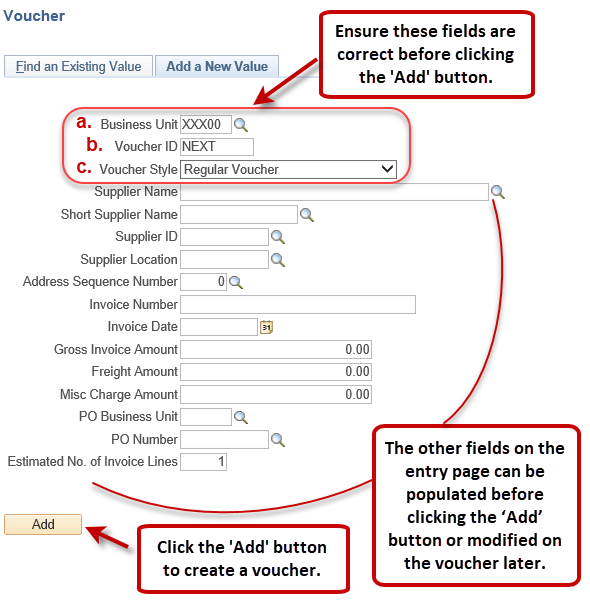 *Note:  If a PO Number is populated on the Entry Page, the voucher will be set up as a ‘PO Voucher’ which requires at least one Invoice Line be associated to a Purchase Order.*Note:  If a PO Number is populated on the Entry Page, the voucher will be set up as a ‘PO Voucher’ which requires at least one Invoice Line be associated to a Purchase Order.2. Populate the fields in the Invoice Information tab of the voucherAt the header level of the Invoice Information tab there are several fields to complete. 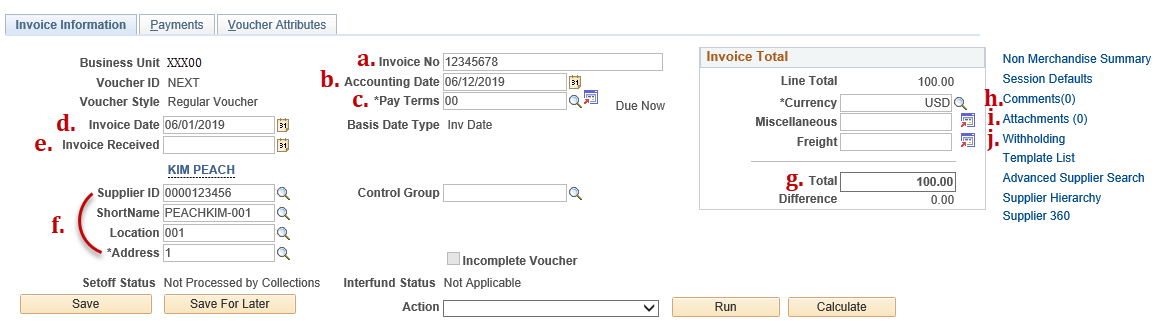 Those with asterisks are required fields.Populate the fields in the Invoice Lines section of the Invoice Information tab. Required fields include:  Line Amount, Merchandise Amount, Dept, Fund, Bud Unit, Program, & Account.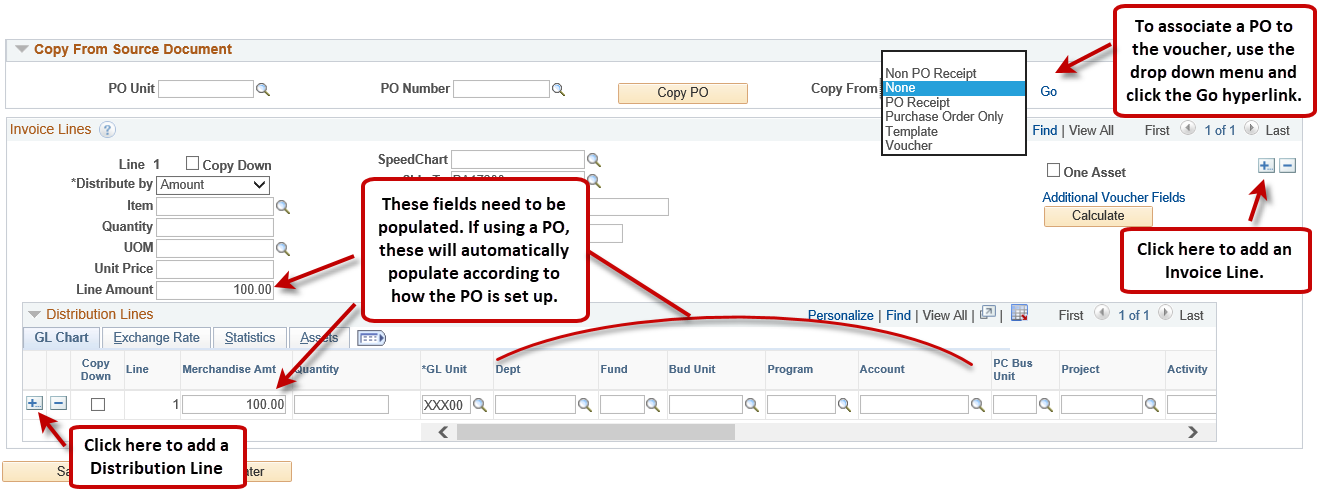 2. Populate the fields in the Invoice Information tab of the voucherAt the header level of the Invoice Information tab there are several fields to complete. Those with asterisks are required fields.Populate the fields in the Invoice Lines section of the Invoice Information tab. Required fields include:  Line Amount, Merchandise Amount, Dept, Fund, Bud Unit, Program, & Account.2. Populate the fields in the Invoice Information tab of the voucherAt the header level of the Invoice Information tab there are several fields to complete. Those with asterisks are required fields.Populate the fields in the Invoice Lines section of the Invoice Information tab. Required fields include:  Line Amount, Merchandise Amount, Dept, Fund, Bud Unit, Program, & Account.3. Populate the fields in the Payments tab of the voucherThere are several fields on the Payments tab that need to be completed before Saving the voucher.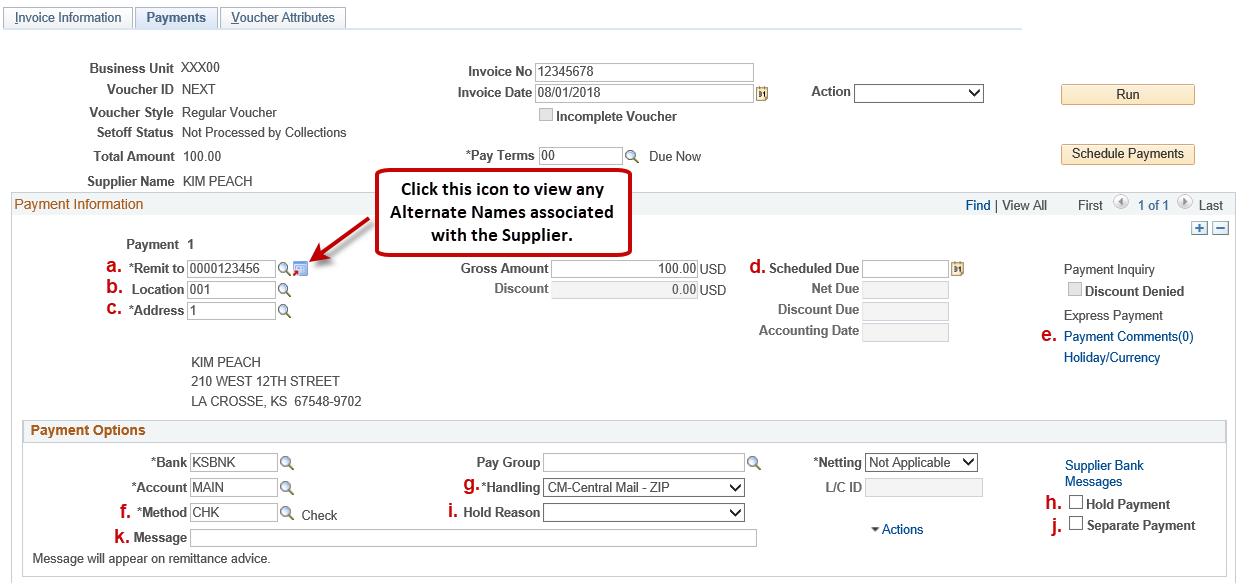 Those with asterisks are required fields.4. Once all fields are completed, save the voucher.Voucher Style TableSee the Accounts Payable SMARTWeb page for more details about each Voucher Style.